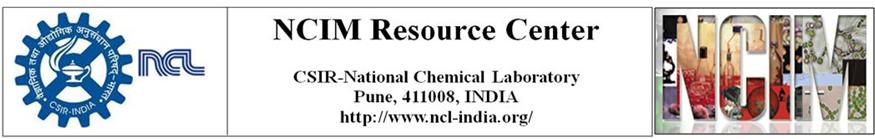 A National facility established in 1951FORM 3 For Vitek MS Identification SERVICEPlease EMAIL us for quotation before sending the samples(Please fill form, sign, print and submit hard copy/scanned hard copy)Select from following :Gram –ve rods/cocci [   ],  Gram + ve rods/cocci [   ],  Fungi [], Yeast [   ], Anaerobic [    ]Instructions* Passage should be 1/2/3/4/5, above passage 5- culture will not be identified accurately.* Pure cultures on agar media/slant streaked within 24h on agar media (within ) is recommended.* Liquid cultures will not be accepted. * If found as mixed type/contamination, it will be immediately returned to end user.1. User information2. Sample information (fill all details)We do not accept BSL-2 and BSL-3 category strainsUndertaking/AgreementI/We understood the norms and hence undertake to abide by the sample preparation guidelines. I/We submit the sample(s) in good faith and NCIM will not be held responsible for loss/damage due to reason(s) beyond its control. Signature of Researcher (with date)			Signature of Principal investigator/Guide, Head		                					    (Date, seal/stamp)FOR NCIM OFFICE USE ONLYReceived by-    								Received on-Processed by - 								Approved by-Results sent on-Remarks, if any-For more information; visit NCIM webpage or email ncim@ncl.res.in or call at 020-25902670/2454. Address: NCIM resource Centre, CSIR-National Chemical Laboratory, Dr. Homi Bhabha Road, Pune 411008, Maharashtra, India.Name of Faculty/ScientistProf./Dr./otherAddress for correspondenceAddress for tax invoice/bill(if different than above)Contact information(STD/ISD code)Tel, MobileFaxEmail (official/personal)Researcher’s information(If different than PI)Number of samples In which form? Slant/plate(No liquid/broth cultures)Demand Draft details(amount should be as per quote)Amount-Bank details-DD Number-                                                  Dated-Amount-Bank details-DD Number-                                                  Dated-Amount-Bank details-DD Number-                                                  Dated-DD should be in the name of ‘Director, National Chemical Laboratory’, Payable at Pune. No cash/cheque.DD should be in the name of ‘Director, National Chemical Laboratory’, Payable at Pune. No cash/cheque.DD should be in the name of ‘Director, National Chemical Laboratory’, Payable at Pune. No cash/cheque.DD should be in the name of ‘Director, National Chemical Laboratory’, Payable at Pune. No cash/cheque.Sr. No.Name/Culture code (e.g. A1)Growth conditions (Medium, temp, time )Source of isolation(Clinical, environmental, etc.)Passage details(1-5 only) Above 5- not applicable1234567891011